STATE “Behind the Scenes”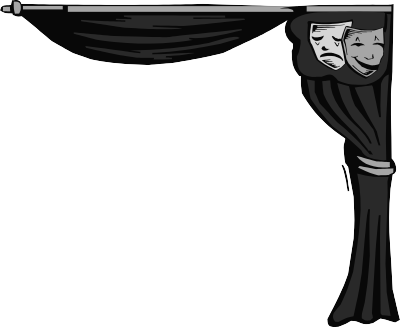 Award NominationThis annual award recognizes an OSU Master Gardener™ who works quietly and unselfishly behind the scenes to further the OSU Master Gardener Program on a county or state level. This is not a person who is out in front working on projects so everyone knows their contributions.Rather it is a person whom few may actually know the level of their contributions.  Note: There is only one award made at the state level. If your nominee does not win the state award, make sure that they receive proper recognition at the county level for all they have done for your program.Complete the form below, and attach a photo of the Master Gardener with the nomination form. The awards committee must receive the completed application by May 15, of each year.Nominee information for the STATE “Behind the Scenes” Award:Name:  ____________________________________  County:   __________________________ Address:  _____________________________________________________________________ Remember: please include a photo of your STATE Behind the Scenes Nominee.Number of years that the nominee has been an OSU Master Gardener _______________ Level of involvement within their local Chapter:  	Explain the “behind the scenes” contribution(s) this person has made to the OSU Master Gardener Program on a local or state level. (Answer in narrative, attach additional sheet asnecessary.):  	Nominator‟s name: Address:Your signature:Phone: E-mail:Date:Comments from Extension Agent or MG Program staff the “Behind the Scenes” Award:(Answer in narrative, attach additional sheet as necessary.):   	Signature of MG Program Faculty/StaffDate:Return complete application to:Gail LangellottoOMGA Awards Committee Chair 4017 ALS BuildingOregon State University Corvallis, OR 97331-7304Gail.langellotto@oregonstate.eduCriteria for Behind the Scenes AwardPlease nominate a single individual. Dual or team nominations are discouraged, unless there is a particularly compelling reason to do so (i.e. you are nominating two family members, who work and contribute as a team).Applicants will be scored, based upon the criteria outlined below (40 points possible):Number of Years as a Master Gardener (5 Points): Master Gardeners should be recognized for the years of service to the Program.  However, because this is not the sole or most important criteria on which applications should be judged, this category is only worth 5 points.  Please use the following scale to assign a numerical score to this column.1 to 5 years = 1 point6 to 10 years = 2 points11 to 15 years = 3 points16 to 20 years = 4 points21 or more years = 5 pointsLocal Chapter Involvement (10 Points):   Has the nominee held any leadership positions within their local Chapter?  Has the person initiated a new program, or have they breathed new life into an existing program, within their local Chapter?  Do they play a role in training and/or mentoring new Master Gardeners?  Please consider all of these questions, as well as other ways that the nominee may have fostered the success of their Chapter, when coming up with a point score (from 1 to 10) for Local Chapter Involvement.Behind the Scenes Contributions (20 points):  It is this quiet and unselfish service that defines the Behind the Scenes award.  Thus, this category is weighted the heaviest of all categories.  Is the nominee the type of person that you could imagine asking to complete a task, and you sense that they would complete the task in remarkable fashion, and ask for nothing in return?  Have the nominee‟s contributions to the program been recognized, in some other fashion? Might you call this Master Gardener an „Unsung Hero‟ of the Program? These, and other questions, are ones you should consider when determining a score for this category.  Please note that service can occur at the local level, the state level, or bothComments from Master Gardener Program Staff (5 points):  The comments from the staff are important and independent support for each nominee. However, because Program Staff put varying levels of effort into their comments, potential Behind the Scenes Awardees will not be overly penalized for missing or brief comments.  Thus, this category is only worth 5 points, maximum.